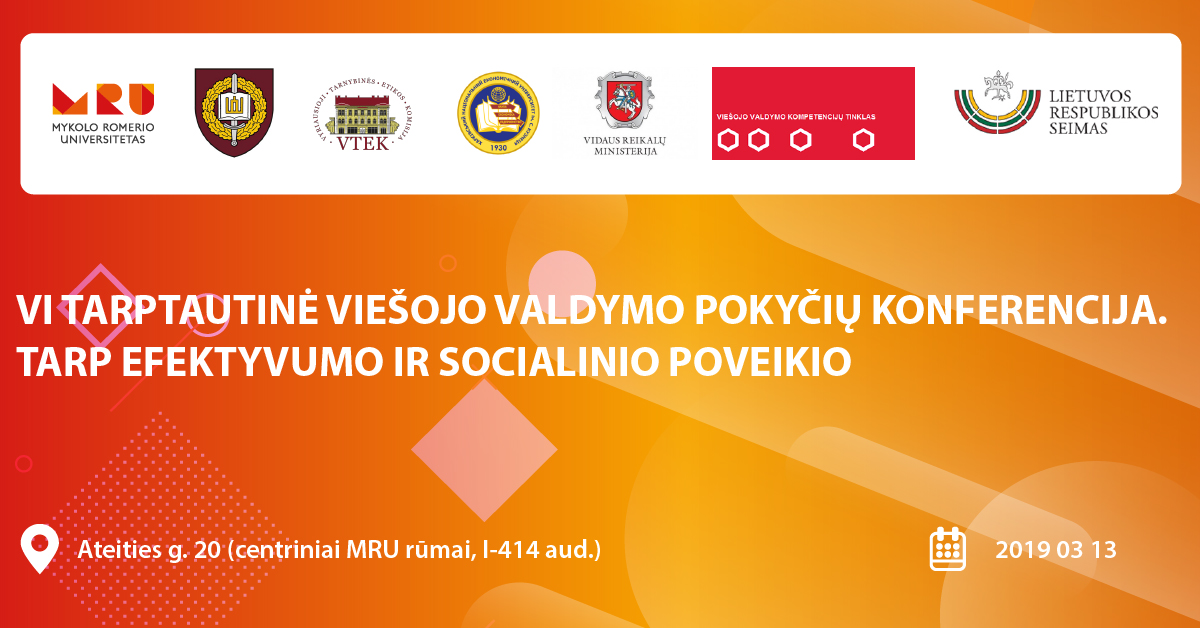 2019 m. kovo 13 d.Mykolo Romerio universitetasAteities g. 20, I-414 aud.KONFERENCIJOS PROGRAMA09.30-10.00  Registracija 10.00-10.30  Sveikinimo žodis 10.30-11.30  Plenariniai pranešimai11.30-12.00  Diskusija 12.00-12.30  Konkursas bendruomenėms „Bendruomenė - Švyturys 2018 - kelias į sėkmę"12.30-13.30  Pietų pertrauka 13.30-15.30  Sekcijų pranešimai Sekcija A – Viešojo valdymo reformos ir socialiniai pokyčiai Moderuoja – prof. dr. Boguslavas Gruževskis, Socialinių tyrimų institutas Sekcija B – Valstybės tarnybos etika Moderuoja – Virginijus Kanapinskas, VTEK Sekcija C – Savivalda ir bendruomeniškumas Moderuoja – prof. dr. Saulius Nefas, Mykolo Romerio universitetas Sekcija D – Koprodukcija, bendrakūra ir kolektyvinis verslumas Moderuoja – doc. dr. Dangis Gudelis, Mykolo Romerio universitetas Sekcija E – Sporto politikos formavimas ir įgyvendinimas Moderuoja – prof. dr. Vilma Čingienė, Mykolo Romerio universitetas Sekcija F – Teoriniai metodologiniai viešojo administravimo ir projektų valdymo vystymo aspektai: Ukrainos patirties analizė. Moderuoja – prof. dr. Nataliia Gavkalova, Charkovo S. Kuznetso ekonomikos universitetas15.30-16.00  Konferencijos aptarimas  Organizatoriai:Viešojo valdymo kompetencijų tinklasMRU Viešojo valdymo fakultetasGenerolo Jono Žemaičio Lietuvos karo akademijaVyriausioji tarnybinės etikos komisijaLR Seimo Valstybinio valdymo ir savivaldybių komitetasLR Vidaus reikalų ministerijaCharkovo S. Kuznetso ekonomikos universitetas